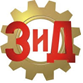 Федеральное Государственное Унитарное Предприятие «Машиностроительный завод имени Ф.Э. Дзержинского»(ФГУП «Машзавод им. Ф.Э. Дзержинского»)Адрес: ул. Дзержинского, д.1, г. Пермь, 614990.Телефон: (342) 238-94-07Официальный сайт: zid.perm.ruОфициальная почта: info@zid.perm.ruОсновные направления (виды) деятельности Производство оборонной и гражданской продукцииСепаратор СЦ-3        Сепаратор СЦ-1,5 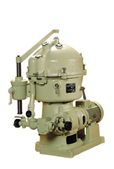 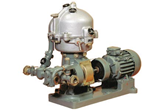 Отрасль производстваМашиностроениеПроизводимая продукция (краткая характеристика, область применения продукции)Центробежные сепараторы СЦ-3 и СЦ-1,5 предназначены для очистки минеральных масел и дизельных топлив от воды, механических примесей и твердых частиц (продукты износа и коррозии, пыль, песок, зола и др.), а также для осветления и разделения взрывобезопасных и неагрессивных суспензий и эмульсий.Область применения: автохозяйства, автозаправочные станции, промышленные предприятия, железнодорожные депо, лесозаготовительные предприятия, горнодобывающие предприятия, электростанции, трансформаторные подстанции, бумкомбинаты, нефтебазы, нефте и газопроводы. Морской и речной флот (сепараторы СЦ-1,5 и СЦ-3)История развития (краткая характеристика)Завод создан на базе бывшего завода Леснера в г. Пермь в качестве авторемонтных мастерских 3-й армии Восточного фронта. В мае 1920 г. мастерские объединены с переведенными из г. Златоуста мастерскими 5-й армии. Распоряжением бюро от 25 мая 1920 г. реорганизованы в Пермский государственный авторемонтный завод. С 1922 г. находился в подчинении Уральского окружного управления местного транспорта Наркомата путей сообщения. В конце 1924 г. завод перепрофилирован на производство сепараторов для сельского хозяйства, реорганизован в «Первую Уральскую государственную фабрику сепараторов (Уралсепаратор)». В августе 1925 г. переименован в Пермский завод сепараторов. В 1926 г. заводу присвоено имя Ф.Э. Дзержинского. В 1930-х годах завод освоил производство новых видов продукции: масляных и нефтеочистительных сепараторов для морского флота, токарно-винторезных и токарно-револьверных станков, взрывателей. С 1935 г. завод именовался Государственный союзный завод №10 им. Ф.Э. Дзержинского. С 1931 г. завод находился в составе Всесоюзного объединения станкостроительной и инструментальной промышленности, с 1932 г. Всесоюзного объединения патронных, трубочных и взрывчатых производств, с 1933 г. в системе Наркомата тяжелой промышленности СССР, с 1937 г. Наркомата оборонной промышленности СССР, с 1939 г. Наркомата боеприпасов. В послевоенное время завод освоил производство новых видов гражданской продукции, в т.ч. бензопил «Дружба». С 1947 г. завод входил в систему Министерства сельскохозяйственного машиностроения СССР, с 1957 г. Совета народного хозяйства Пермского экономического и административного района, с 1965 г. Министерства оборонной промышленности СССР, с 1969 г. Министерства машиностроения СССР. С 1990 г. по настоящее время Федеральное государственное унитарное предприятие «Машиностроительный завод им. Ф.Э. Дзержинского».География деятельности Российская ФедерацияОсновная информация о сотрудничестве (партнеры) ФГУП «13 СРЗ ЧФ» Минобороны России; АО «33 СРЗ»; АО «СПТБ «Звездочка»; АО «ЦСД»; АО «ЦС «Звездочка».Стратегия развитияВыход предприятия из процедуры конкурсного производства.